主題文章從使徒行傳「見證」一詞重探「宣教」的定義溫以諾、鄧明慧前言前曾多次用中、英文，撰寫文章及專冊，評詁「宣教」等同大使命的流行模式，及過份強調「使人作主門徒」的弊端。且倡導引自「關係論式宣教」，回歸聖經真理教導「宣教」的真義，下面簡列中、英文書本及文章數項，供讀者參考：- 英文Enoch Wan, "‘Mission' and 'Missio Dei’: Response to Charles Van Engen's 'Mission Defined and Described,’“ in MissionShift: Globol Mission Issues in the Third Millennium, eds. David J. Hesselgrave and Ed Stetzer, (Nashville: B & H Publishing Group, Nashville, 2010d), 41-50.“Rethinking the Great Commission for the African Context:A Proposal for the Paradigm of Relational Missiology” (Part I published in April 2019; Part II - July 2019) Published in Global Missiology, www.globalmissiology.org. July 2019 Chapter 7 in Diaspora Missiology: Theory, Methodology, and Practice, rev. ed. (Portland, OR: Institute of Diaspora Studies, 2014). p.111-122. Chapter 2 in Wan, Enoch, (ed.) Diaspora Missions to International Students. Western Seminary Press, 2019. - 中文溫以諾:〈反思「大使命」及「宣教/差傳」: 探討定義、意義及應用〉，收《宣教新世代》(吉隆坡: 華人福音普世差傳會，2020年)〔溫以諾、王欽慈編〕，頁22。 溫以諾、王欽慈。《宣教的新世代:挑戰與契機》。華人福音普世差傳會，2019:22。溫以諾、陳小娟。〈關係宣教學的真、善、美: “missio Dei” 的認識與實踐〉、《環球華人宣教學期刊》第六十二期Vol 5, No 4 (October 2020) 撰寫本文目的是藉用「關係論模式」，從使徒行傳有關「見證」一詞的研究，探討回歸聖經真理教導的「宣教」本意。是上列書刋所探討研究的延續。以下是本文鑰詞的介定 宣教/差傳 (mission) ——「基督徒(個人)及教會(團體) 轉承及推動『三一真神』的『神的宣教』 (missio Dei)，在個人及集體的層面，從事屬靈 (搶救亡魂)、社會(引進 和平 shalom*) 雙向度的事奉:包括救贖，和好及更新。」*“shalom":是指完全健康，在這種環境中，受造的人類可以充分發揮其潛力，並在關係上恰當地 回應上帝和他的信息(耶廿九 7; 提前二 1-5)。 宣教事奉 (missions) —— 完成三位一體神賦予教會和基督徒的「使命」的方法和手 段 (Wan 2014:7) 。 關係性宣教學 (relational missiology) ——關係神學在實現「神的使命」的具體實踐。 “Missio Dei” 「神的使命」或「使命的神」 —— 源於拉丁文“missio” (英文 “mission”、中文「差遣/使命」) 及 “Dei” (Greek “θεός”、英文 “theo-” 、中文「神/上帝」) 兩字的組合。就三一神內在的差遣而言，中文可譯作「使命的神」(“God of mission”)。但就個別信徒 (individual Christian) 或整體教會 (collective “Church”) 秉承 三一真神「差遣」 所差，並「遵祂而行」。 英文“mission of God”中文可譯作「神 的使命」或「使命的神」或「神的使命/宣教/差遣」。 「宣教」等同大使命的流行模式筆者 (溫以諾) 自1978出任建道神學院差傳系主任，後獲選任 (美、加) 福音派宣 教學會 (Evangelical Missiological Society) 會長，數十年來隨從主流「宣教」的模式與實踐。倡議「宣教」定義是等同「大使命」，並以馬太福音廿八 19-20 為經文根據，且結合使徒行傳一 8和馬太福音廿四14，歸納出時尚流行「宣教」等同大使命的觀點如下: 大使命 (為上帝做事 doing for God) 何事? (使人作主門徒) 何法? (去，施洗，教導) 何處? (耶路撒冷、猶太、撒瑪利亞、直到地極) .何時? (直到世界的末了) 筆者經長期反思，近十多年曾數度用中、英文，撰寫文章及出版書籍，評估流行 宣教模式，並倡議關係性模式的「宣教」，請參閱下圖。 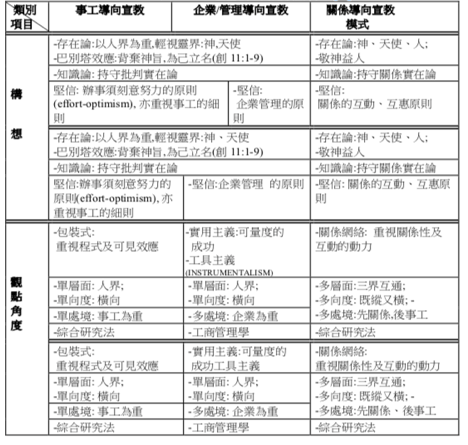 「見證」一詞在新約聖經中共出現了187次，在使徒行傳出現了37次。以下就「見證」一詞作字義研究，了解「見證」一詞是什麼意思？並在使徒行傳中探究作見證的人是誰？他們為誰作見證？見證的內容是什麼？「見證」一詞對散聚宣教有什麼啟迪？「見證」一詞字義研究「見證」一詞在使徒行傳分別以名詞和動詞的詞態出現，現按其詞態逐一分析。名詞在使徒行傳中，「見證」作為一個名詞時，分別以三個形態出現，分別是 martys，martyria和martyrion。1.1 μάρτυς（martys）martys解見證、見證人、烈士。 見證即是提供真實或虛假證據的人或事物， 如使徒（二32）、彼得（五32）、保羅（廿二15）和聖靈（五32）都是為耶穌的事作見證；相反，也有部份會堂的人作假見證控告司提反（六13）。證人是看到一件事，並報告發生了什麼的人；這名詞的眾數代表一群的見證人（一8）。烈士是對他們的宗教信仰作出莊嚴的聲明（宣誓），因此而喪生的人，如二十二章二十節中「見證人司提反被害流血」。 此外，martys的希伯來文同義詞是עֵד， 解見證、證據，如證據（創卅一44），法庭中的證供（出廿16）；法庭中的證物（出廿二12）。1.2 μαρτυρία（martyria）martyria，解見證、證人，如某人為某事作見證，這人就是見證人；這字也可指見證的內容，如保羅見證耶穌的事蹟，這見證的內容不被人接受（廿二18）。1.3 μαρτύριον（martyrion）martyrion，解證人、作為見證的物件、證據。 如使徒為主的復活作一見證（四33）。此外，作為見證的物件，如「約櫃的帳蓬」（七44），當中的「約櫃」就是見證的意思。在舊約裏，「見證」是指「約櫃」，因為約櫃內放置的十誡，見證了神和以色列所立的約，而約櫃就存放在帳蓬之內。 較貼近希臘原文的翻譯是「見證的帳篷」。 2. 動詞在使徒行傳中，「見證」作為一個動詞時，分別以三個形態出現，分別是diamartyromai，martyromai和martyreō。διαμαρτύρομαι（diamartyromai）διαμαρτύρομαι，解證明、作見證、鄭重地見證、 鄭重地見證特別是出現虛假或錯誤的情況。 διαμαρτύρομαι這詞在新約出現了十五次，有九次是在使徒行傳中的。張永信指出這詞是一個複合動詞，作用是把見證主加上了嚴肅的、隆而重之態度的意思；在使徒行傳中，這詞的用法是指對真理作證，並且對一切的錯謬加以否定及對障礙加以清除； 除了二章四十節外，其他在使徒行傳中的經文，都是指使徒和保羅的宣講；見證的內容包括了主的話（八25）、悔改和相信主耶穌基督（二十21）、神恩惠的福音（二十24）和神的國（二十八23）。μαρτύρομαι（martyromai）μαρτύρομαι，解作證，如二十26和二十六22。μαρτυρέω（martyreō）μαρτυρέω，解作證， 公認有好品格的人（六3）， 為人所稱讚（十22，十六2，廿二12）， 好的作證（十22）。 張永信指出稱讚（十22，十六2，廿二12）一詞早在六章三節出現過，譯為「好名聲」，原文直譯為「被見證過的」，意即被周圍的人見證為有好聲譽的人，蒙他人讚賞。 據漢語新譯本，「好名聲」又可譯作「有好見證」。由此可見，在使徒行傳中「見證」一詞按其詞態分為名詞和動詞。作為名詞時，「見證」即是提供真實或虛假證據的人或事物，見證的人是「證人」是看到一件事，並報告發生了什麼的人；「烈士」是對他們的宗教信仰作出莊嚴的聲明（宣誓），因此而喪生的人；見證的物件如「約櫃的帳蓬」（七44），「約櫃」就是見證的意思。作為動詞時，解證明、作見證、鄭重地見證、公認有好品格的人、為人所稱讚。「鄭重地見證」這詞在新約出現了十五次，有九次是在使徒行傳中的，作用是把見證主加上了嚴肅的、隆而重之態度的意思。見證人 -- 使徒耶穌對他們說：「要在耶路撒冷、猶太全地和撒馬利亞，直到地極，作我的見證」（一8），當中「作我的見證」原文直譯為「將是我的見證」，「將是」是未來時態，並且語帶命令。 耶穌命令他們為祂作見證，在他們作見證前，他們需要留在耶路撒冷，等候父所應許的（一4），受聖靈的洗（一5），當聖靈降臨在他們身上時，他們就得着能力，按著聖靈所賜的能力為耶穌作見證，直到地極（一8）。耶穌這命令是向誰發出的呢？是向使徒（一2-3）。使徒是耶穌所揀選的（一2），「揀選」不是由自我選立的，也不是由任何人、委員會、宗教會議或教會所選立，而是耶穌基督直接及親自揀選的。 同樣地，張永信指出「揀選」大概指路加福音六章十三至十六節耶穌揀選十二使徒的事件，這詞強調使徒的職事不是自發性的，而是由主所特選委派，承擔主的使命。 耶穌「吩咐······使徒」（一2），吩咐（entellomai）這動詞具有發出命令的意思，原文的句子是這樣的：「直到那天，當祂藉著聖靈吩咐了門徒後，祂被接上天。」吩咐他們不要離開耶路撒冷，直等到聖靈來，然後將福音傳到地極（一4，8）。這些吩咐是「藉着聖靈」（一2）發出的，這裏所帶出的信息是：所有基督徒的事奉都是靠賴聖靈在事奉者和受服侍的人身上工作。 張永信亦指出一章二節的原文結構看起來很古怪，但這作用是為要突顯耶穌「吩咐」使徒之行動，即是要靠着聖靈為主作見證。 「我們都是為這事作見證」(二32)，「我們」大概指二章十四節所言及，彼得和十一使徒同站起來，由彼得代言的情況；早於一章八節，耶穌已應許使徒等人在聖靈降臨於身上時，便大有能力，成為耶穌的見證人，而一章二十二節亦說明作使徒的，是要成為耶穌復活的見證人。 「使徒大有能力，見證主耶穌復活」（四33），他們「大有能力」一如一章八節和四章三十一節，當聖靈降臨在使徒身上，他們便得着能力。他們不理公會的禁令（四18）放膽講論神的道（四31），見證主耶穌的復活（四33）。 彼得代表使徒申明：「我們為這事作見證」（五32），對於耶穌的死和祂的復活這兩件事（五30），使徒們是見證人，不單是目擊證人，還是口述證人，因為他們被呼召，去為他們所看見的作見證。「使徒既證明主道，而且傳講」（八25），「使徒」指彼得和約翰（八14），「證明」（diamartyromai）指鄭重地見證，作用是把見證主加上了嚴肅的、隆而重之態度的意思，使徒鄭重地見證主的道，他們在回到耶路撒冷之前，在撒瑪利亞「好些村莊」，不斷地傳揚福音。彼得五旬節聖靈降臨在門徒身上（二4），當時有些人譏笑使徒被聖靈充滿，認為他們只不過是喝醉了（二12-13），面對這群不大友善的聽眾，彼得和十一個使徒仍站起來，彼得高聲向群聚講道（二14-40），為耶穌的復活鄭重地作見證（二32）。彼得在外邦人哥尼流家中講道（十34-48），彼得和眾使徒以見證人的身份，見證耶穌基督在世的事奉「他在猶太人之地，並耶路撒冷，所行的一切事」（十39）；並且，彼得和眾使徒蒙神的揀選看見耶穌從死裏復活，和他同吃同喝（十41）；他們按著耶穌基督的吩咐傳道給眾人，並證明耶穌是神所設立的一位審判官，審判所有人（十42）；早在舊約的時候，先知們也為耶穌作見證：凡信他的人，必因他的名，得蒙赦罪（十43），即是「凡信他的人」不論猶太人或外邦人，只要信靠耶穌基督的名，都可得拯救。聖靈「神賜給順給順從之人的聖靈，也為這事作見證」(五32)，作見證人除了有使徒外，還有聖靈，彼得沒有加以闡釋聖靈如何作見證，五旬節聖靈的降臨，聖靈多次地充滿信徒，即「順從之人」等，都是見證無疑，這裏同樣是一個持續的情況，故聖靈將繼續其見證的工作。 聖靈也是見證者，而順服的人都獲賜聖靈；換言之，聖靈是藉着信徒作見證的。司提反司提反是七個被揀選出來管理膳食的一個，這七個人需要「有好名聲（martyreō）、被聖靈充滿、智慧充足」（六3）；司提反被形容為一個「大有信心、聖靈充滿」（六5），「滿得恩惠能力，在民間行了大奇事和神蹟」（六8）的人；同時，司提反是基督的「見證人」（廿二20），這見證人的意思是烈士，為主的道而喪生的人。當時在會堂裏有幾個人起來與司提反辯論，司提反靠著智慧和聖靈說話，辯論的人都敵擋不住，於是他們設計要謀害司提反，他們教唆一些人來誣告司提反（六11），又煽動百姓、長老、文士來捉拿司提反，將他帶到公會去，這群謀害司提反的人又設下假見證，說司提反詆毀聖所和律法（六14）。在公會面前，司提反不是要為自己在公議會面前爭取無罪釋放，相反，是為純正的基督教辯護，指出摩西律法和聖殿的真義。雖然司提反無法說服公會，而且最後被石頭打死（七58），自此耶路撒冷教會大遭逼迫，門徒四散，流散至猶太及撒馬利亞各處（八1），但福音就這樣被傳開了（八4）。總的來說，因着司提反的殉道，耶路撒冷教會受到逼迫，四處逃走的信徒將其逃亡之路，變成了宣教之路。腓利腓利跟司提反一樣，都是七位執事中的兩個， 他具備「有好名聲、被聖靈充滿、智慧充足」（六3）。隨著司提反的殉道，耶路撒冷教會遭遇逼迫，門徒四散到各處去傳道，腓利就去到撒瑪利亞城宣講基督（八5）。猶太人和撒瑪利亞人積怨頗深，猶太傳統認為撒瑪利亞人既不是外邦人，亦不是猶太人，是外族人與猶太人通婚後所生的，在血統上是不純正的。 這積怨由當時王國分裂開始，十二族中的十族變節而遷徙至撒瑪利亞，其後被亞述所擄，城中成千上萬的居民被驅逐出境，而那地方由外國人遷入定居；當猶太人重歸故土時，他們不讓撒瑪利亞人參與重建聖殿的工程；到公元前四世紀，撒瑪利亞人在基利心山上建築與猶太人的聖殿對抗的聖所；並且，他們摒棄所有舊約的經卷（除了摩西五經），撒瑪利亞人被猶太人蔑視，視他們為兩個種族和宗教之間的「雜種」，同時，也視他們為異教徒及分離主義者。 因此，當腓利來到撒瑪利亞人當中傳道，這實在是一項福音工作上的突破，顯出了福音打破了種族的障礙，為主作美好的見證。 腓利在撒瑪利亞城宣講基督的其人其事（八5）、 神國的福音（八12），行神蹟、醫病、趕鬼（八6-7），為信的人施洗（八12）。腓利不單向有半個猶太血統的撒瑪利亞城的人傳福音，還跟隨天使的帶領，走到曠野，向一個外邦有大權的非洲太監傳福音。主的使者對腓利說：「起來，向南走······」（八26），腓利的回應是「就起身去了」（八27）。他是絶對順服神的命令，毫不猶豫地即時採取行動。 腓利又接獲主的命令，聖靈對腓利說：「去貼近那（太監）的車」，腓利的回應都是非常順服的，他「就跑到太監那裏」（八29-30）。其後，腓利就向他傳講耶穌，並為他施洗。（八35、38）。由此可見，腓利的福音工作是主福音的見證，打破了猶太人和撒瑪利亞人之間的隔閡，將基督的其人其事和神的國傳給撒瑪利亞人，又跟隨天使和聖靈的帶領，將福音傳給外邦人，打開了福音傳給外邦之門。亞拿尼亞在使徒行傳中，有三個人名叫亞拿尼亞，一位是欺哄聖靈，私自留下部分賣了田產錢的亞拿尼亞（五1-6）；另一位是徒有虛名，假冒為善的大祭師亞拿尼亞（廿三2），另一位是將保羅引入教會的亞拿尼亞（九10-18），這裏要討論的是後者 — 將保羅引入教會的亞拿尼亞。亞拿尼亞是住在大馬士革的信徒（九10），保羅介紹亞拿尼亞時，形容他是虔誠的猶太人，為住在大馬士革的猶太人所稱讚（廿二12），當中「稱讚」原文即是「作見證」、「證實」的意思。主藉異象呼叫亞拿尼亞，命令他「往直街去」，尋找掃羅這個人（九11），但亞拿尼亞不是立刻按著主的意思去做，而是提出異議，表達他心中充滿憂慮和疑惑（九13）。 而主再次命令他應該立刻採取行動，不要遲疑，並向他解釋原因（九15-16）。 這次亞拿尼亞冒着生命的危險尋找掃羅，並稱呼掃羅為「兄弟」，可見亞拿尼亞已經把掃羅看作信徒， 並將主向保羅發出的使命都向保羅陳明（廿二14-16）。亞拿尼亞一個虔誠的猶太人，也為人所稱讚的信徒，他得到從主而來的異象後，知道自己要做的事，就不怕危險，遵主的吩咐尋找保羅，成全主耶穌在保羅身上的旨意，在保羅的生命中扮演了重要的角色，是個無名的英雄。 保羅掃羅雖然惡名遠播，聲名狼藉（九13），但神定意要揀選他，成為主手中的器皿，被祂所重用，以達成主的旨意：承認主的名，還帶着耶穌基督的福音，到處傳揚，包括了列國、君王和以色列人，為復活的主作見證（九15，廿二15，廿六16），這便是掃羅一生所要承擔的使命。掃羅在大馬士革的路上與主相遇，領受使命後，就在各會堂裏向猶太人證明耶穌是基督（九22，十八5）。主又幫助保羅等人，證明主恩典的信息，放膽講論神的道，藉著他們的手施行神蹟奇事（十四3）。不論在公眾場合或在私人的聚會，保羅鄭重地向猶太人和外邦人作見證：當向神悔改，信靠我主耶穌基督（廿21）。聖靈也向保羅鄭重地證明在耶路撒冷將會遇到種種的苦難，但保羅不關心自己的性命安危，他所關心的是完成主所託付給他的使命就是證明神恩惠的福音（廿23-24）。保羅向以弗所的長老們證明，他們中間無論何人死亡，罪都不在他身上，因他沒有一樣避諱一傳給他們的（廿26—27）。保羅對基督徒的窮追猛打(廿二19)，以及，司提反的殉道，保羅也在場見證着（廿二20），但這些對基督的逼迫並不只限於耶路撒冷（八1-3），他還去到大馬士革捆綁這裏的基督徒，帶回耶路撒冷受審，這事大祭師和眾長老都可以為他作見證（廿二5）。在保羅和大祭師亞拿尼亞之間的對峙，以及法利賽人與撒都該人之間的激烈辯論，千夫長恐怕保羅被他們扯碎，就把他從群眾中搶出來；當晚，主耶穌來到保羅身邊安慰他，並向他保證，他必能如其所願，去到羅馬城為主作見證（廿三11）。保羅在亞基帕王面前自辯時，指出若猶太人願意，可證明他是受教於最嚴謹的法利賽教派，那有可能會觸犯猶太教的風俗習慣呢？ 保羅繼續對亞基帕王表明他的使命，是復活的主親自委派的，是要將他所看見，和將來主向他所顯現的異象，都一一證明出來（廿十六16）。 當保羅被押上羅馬，卻能在羅馬很自由地傳道，鄭重地證明神國的道（廿八23）。保羅的被捕、被千夫長營救、被押上羅馬，卻能在羅馬很自由地傳道，亦符合了一章八節主的應許，使徒要從耶路撒冷，直到地極，即羅馬城，為祂作見證。這一切，都因着保羅的勇敢和順服，得以成就主的應許。 「見證」一詞對散聚宣教的啟迪恩情關係導向的宣教恩情關係是以神向人顯出的「縱向」恩情關係，為軸為首，繼由受恩者把所受恩情，「橫向」傳授／傳遞，延續擴張，這種以先縱後橫、源自三一真神內在親情，又向神兒女外顯諸般恩情：揀選、救贖、臨在、保守、護理、予恩賜、加能力、眾光之父賜恩、聖子代求、聖靈導引，作為普世宣教的動機和動力，實踐關係導向宣教，宣教是使萬民同享神的恩典。 耶穌命令門徒為祂作見證，在他們作見證前，他們需要留在耶路撒冷，等候父所應許的（一4），受聖靈的洗（一5），當聖靈降臨在他們身上時，他們就得着能力，按著聖靈所賜的能力為耶穌作見證，直到地極（一8）。這是恩情導向的宣教。首先，三一真神授予聖靈在門徒身上，門徒從上頭領受了聖靈，藉着聖靈所賜的能力為耶穌作見證，這是縱向的神人關係。其後，蒙恩的神兒女向未蒙恩外邦佈道宣教，這是橫向的人與人的關係。 神這救恩不只給予在耶路撒冷的人，是世界性的，是給予地上所有的人，直至地極。司提反，他先被聖靈充滿、滿得恩惠能力，在民間行大奇事和神蹟，這是縱向的由上而下的神人關係。司提反對神大有信心，這是緃向由下而上的人神關係；他被會堂的人設下假見證，並帶到公會受審，他不為自己在公議會面前爭取無罪釋放；相反，他為純正的基督教辯護，指出摩西律法和聖殿的真義，最後被石頭打死，以生命為主的道作見證，以殉道回應主的恩情，這是緃向由下而上司提反對神的回應。司提反在臨終時，更為迫害者祈求，這是橫向人與人愛的表現。亞拿尼亞，在使徒行傳只有很小篇幅的記載，一個小人物，但在神的救贖計劃中，卻成就大事，不怕危險，遵主的吩咐尋找保羅，成全主耶穌在保羅身上的旨意。在使徒行傳中，未有記載他廣傳福音，建立教會，但他的生命與主緊緊的連結，忠心主所託付，帶領掃羅歸主。這是緃向由下而上的人神的關係。從恩情關係看宣教時，宣教的工作不是先計劃為神做什麼事工，而是先與主建立關係，有了從神而來的啓示、能力，這是「所是」（being），才按神的計劃進行宣教事工，這是「所做」（doing），所以，宣教的事工未必很有果效（fruitfulness），未必能帶領許多人信主，未必能建立教會，但宣教事工是一個忠心事工的體現（faithfulness），需對主忠心，作忠心的僕人，忠心為主作見證。「散聚」是神的宣教計劃在五旬節，聖靈降臨在門徒身上，他們按着聖靈所賜的口才說起別國的話；同時，在耶路撒冷聚集了從各地來的猶太人一起過五旬節，他們聽見使徒講起自己的鄉下話都甚驚訝，部分人還譏笑使徒，說：「他們喝醉了。」使徒彼得和其他門徒就站起來，彼得就大聲向這群聚集的猶太人宣講神的話，為復活的主作見證。這一次「聚集」增添了門徒三千人（二41）。這是向本地同文化、同語言的猶太人傳福音，是向「散聚人口」傳福音（to the diaspora）。自司提反的殉道後，門徒被迫「分散」到耶路撒冷之外的猶太全地和撒瑪利亞，腓利就打破猶太人和撒瑪利亞人之間的隔閡，將基督的其人其事和神的國傳給撒瑪利亞人，當中無論大小都聽從他（八10），連男帶女都受了洗（八12）。腓利又跟隨天使和聖靈的帶領，將福音傳給一個外邦人 — 非洲人的太監，太監信而受洗（八38）。這是向異文化的人傳福音，腓利打開了福音傳給外邦之門。這是超越「散聚人口」的福音策略。保羅由見證着司提反的殉道，到他自己與主耶穌的相遇，他的生命從此經歷翻天覆地的改變，他由逼迫基督徒到不惜犧牲自己的生命，也要上告於凱撒，為求在君王面前為主作見證，主耶穌更來到保羅身邊安慰他，並向他保證，他必能如其所願，去到羅馬城為主作見證。他誓死效忠於主交託給他的使命，結果他真的將所見證的福音傳至地極。當保羅被押上羅馬，卻能在羅馬很自由地傳道，鄭重地證明神國的道。保羅多次的「分散」旅程，最終將福音傳至地極 — 羅馬。在多次的旅程中，保羅必定會先進到當地的猶太會堂向散居當地的猶太人辯論，見證神的道；之後，才會到散居當地外邦人的家傳福音，這是向「散聚人口」傳福音（to the diaspora）。他也會聯同「散聚人口」傳福音（with the diaspora），例如：聯同「散聚人口」亞居拉和百居拉進行傳福音的工作，建立教會。由此可見，「散聚」成就神的宣教的計劃，無論是猶太人還是外邦人，無論是在本家定居還是散聚外地的，慬有透過耶穌基督的福音，才能得救。因為「除他以外，別無拯救，因為在天下人間，沒有賜下別的名，我們可以靠着得救」（四12）。總結本文承接溫以諾，近年撰寫文章及書本，評詁時下流行的事工導向及企業導向的宣教認知及實踐。並從使徒行傳有關「見證」一詞的研究，探討回歸聖經真理教導的「宣教」本意。在使徒行傳中「見證」一詞出現了37次，按其詞態分為名詞和動詞。作為名詞時，就是：見證、證人、烈士；作為動詞時，就是：證明、作見證、鄭重地見證、公認有好品格的人、為人所稱讚。使徒、彼得、聖靈、司提反、腓利、亞拿尼亞和保羅都是耶穌基督的見證人，他們都為復活的主作見證。宣教的工作不是先計劃為神做什麼事工，而是先與主建立關係，有了從神而來的啓示、能力，這是「所是」（being），才按神的計劃進行宣教事工，這是「所做」（doing），所以，宣教的事工未必很有果效（fruitfulness），未必能帶領許多人信主，未必能建立教會，但宣教事工是一個忠心事工的體現（faithfulness），需對主忠心，作忠心的僕人，忠心為主作見證。「散聚」是神的宣教的計劃，無論是猶太人還是外邦人，無論是在本家定居還是散聚外地的，慬有透過耶穌基督的福音，才能得救。因為「除他以外，別無拯救，因為在天下人間，沒有賜下別的名，我們可以靠着得救」（四12）。參考書目艾哲夫 · 費蘭度著。黃宜嫻譯。《使徒行傳》。國際釋經應用系列。香港：漢語聖經協會，2018。《聖經 · 新約全書 — 新漢語譯本》（註釋版／大字版）。香港：漢語聖經協會，2011。林榮洪。《前車之鑒 — 使徒行傳進解》。時代信息叢書。香港：明道社，2010。張永信。《使徒行傳》（卷一）。天道聖經註釋。香港：天道書樓，2007。張永信。《使徒行傳》（卷二）。天道聖經註釋。香港：天道書樓，2007。張永信。《使徒行傳》（卷三）。天道聖經註釋。香港：天道書樓，2021。斯托得著。黃元林譯。《使徒行傳》。聖經信息系列。台灣：校園書房出版社，2020。溫以諾。《馬來西亞散聚宣教事工》。Western Academic Press，2022。溫以諾。《實用恩情神學簡介》。Western Academic Press，2024。溫以諾、龔文輝。《北美散聚華人教會—宣教事工個案研究》。Western Academic Press，2024。溫以諾、王欽慈。《宣教的新世代: 挑戰與契機》。華人福音普世差傳會，2019.溫以諾、陳小娟。〈關係宣教學的真、善、美: “missio Dei” 的認識與實踐〉《環球華人宣教學期刊》第六十二期Vol 5, No 4 (October 2020).Brannan, Rick, ed..《萊克姆新約希臘文字典》Bellingham, WA: Lexham Press, 2020.Liddell, Henry George, Scott, Robert, Jones, Henry Stuart, and Mckenzie, Roderick. A Greek-English Lexicon. Oxford: Clarendon Press, 1996.Swanson, James. Dictionary of Biblical Languages with Semantic Domains: Greek (New Testament). Oak Harbor: Logos Research Systems, Inc., 1997.Taylor, G. D. “Testimony,” ed. Douglas Mangum et al., Lexham Theological Wordbook, Lexham Bible Reference Series. WA: Lexham Press, 2014.Enoch Wan, "‘Mission' and 'Missio Dei’: Response to Charles Van Engen's 'Mission Defined and Described,’“ in MissionShift: Globol Mission Issues in the Third Millennium, eds. David J. Hesselgrave and Ed Stetzer, (Nashville: B & H Publishing Group, Nashville, 2010d), 41-50.Enoch Wan, “Rethinking the Great Commission for the African Context: A Proposal for the Paradigm of Relational Missiology” (Part I published in April 2019; Part II - July 2019) Published in Global Missiology, www.globalmissiology.org. July 2019 Enoch Wan, Chapter 7 in Diaspora Missiology: Theory, Methodology, and Practice, rev. ed. (Portland, OR: Institute of Diaspora Studies, 2014). p.111-122. Chapter 2 in Wan, Enoch, (ed.) Diaspora Missions to International Students. Western Seminary Press, 2019. 《環球華人宣教學期刊》第七十七期 Vol 9, No 3 (July 2024)圖 1: 三種宣教導向關係導向的宣教「所是」在先，「所作」在後 (being precedes doing)上圖顯示時下流行的宣教模式，是事工導向及企業導向的。若「宣教」僅是為神辦事(doing for God)=使人作主門徒，但卻忽視神在屬祂的人身上先有所作為「所是」 (being by God)，然後我們才能「為神作工」(doing for God)=「所作」。意思是：「所是」在先，「所作」在後。     神若是只求效率而不顧關係，那麼「大使命=使人作主門徒」應由天使、天軍承包，因為一位天使在一晚內，便可處理十八萬八千亞述大軍。但「恩情的神」 是顧關係的恩主，祂揀選「比天使微小的人」，賜他們「與神同工」的尊榮 (林前 三9-13; 林後六1)。「見證」在先，「事工」在後 (witnessing precedes ministry, including disciple-making)正如使徒保羅個人見證說：「然而我今日成了何等人，是蒙神的恩才成的 (「見證」)，並且他所赐我的恩不是徒然的；我比眾使徒格外劳苦(「事工」)，這原不是我，乃是神的恩與我同在」(林前十五10)以弗所書2 章10 節，保羅. 說：「我們原是他的工作，在基督耶穌裡造成的，為要叫我們行善，就是神所預. 備叫我們行的。」  神先更新改變我們: 重生得救，是「新造的人」( = 所是 God working in us)，成為美好的見證 (witness) 在先，正如使徒行傳一8— —「但聖靈降臨在你們身上，你們就必得 著能力…作我的見證」。才能藉用祂所賜的能力，然後「使人作主門徒」(God working through us) 。時下流行的宣教模式，是事工導向及企業導向的，故此強調「使人作主門徒」方面的努力、渴求按策略而行能獲果效。    新約聖經中題及「使人作主門徒」的經文只有兩處：命令式 (太 廿八19-20)及報導式 (徒 十四21)。況且所謂 「大使命的經文」，包括下面兩處，亦題及作見證：使徒行傳一8——「但聖靈降臨在你們身上，你們就必得 著能力，並要在耶路撒冷、猶太全地和撒馬利亞，直到 地極，作我的見證」。太廿四14——「這天國的福音要傳遍天下，對萬民作見證，然後末期才來到」。聖經中「使人作主門徒」的經文，只有兩處，但關於為神「作見證」的經文及記載卻比比皆是，例如：出 廿7; 賽 四十三10, 太 五14-16, 廿四14; 約十四8-10; 腓 二15-16; 彼前 二9-12 等。 從歷史上看來，為神「作見證」是散聚的個人/團體 (如: 埃及的約瑟、巴比倫的但以理和他的朋友、散聚異邦的以色列人、新約早期教會分散的基督徒)，和神派來「作見證」的人 (如: 舊約先知、施洗約翰、新約的使徒和基督徒)。聖經中沒有明確提及，他們「使人作主門徒」的努力或成果; 但這些人都忠心地為神「作見證」，包括希伯來書11章所列信心偉人的名單。因此，為神「作見證」是合乎聖經真理，絕非斷章取義的。 使徒行傳「見證」一詞字義研究